PIĘCIOLATKI: Zamierzenia wychowawczo-dydaktyczne na miesiąc wrzesień: zapoznanie z pomieszczeniami znajdującymi się w przedszkolu,    zwracanie uwagi na ich wygląd i przeznaczenie,rozwijanie percepcji wzrokowej,zachęcanie do poznawania imion kolegów i koleżanek z grupy,rozwijanie sprawności manualnej,zachęcanie do bliższego poznawania swoich rówieśników,opracowanie kodeksu grupowego zawierającego zbiór zasad obowiązujących w przedszkolu,umuzykalnianie dzieci,rozwijanie wrażliwości słuchowej i wzrokowej,rozwijanie umiejętności poruszania się w pobliżu jezdni,rozwijanie zainteresowań ruchem drogowym, zachęcanie do jego obserwacji,rozwijanie sprawności fizycznej,rozwijanie słuchu fonematycznego,zachęcanie do obserwacji środowiska przyrodniczego, jakim jest park,rozwijanie umiejętności zapamiętywania słów i melodii piosenki,wyrażanie obserwacji i przeżyć w ekspresji plastycznej,budzenie zainteresowania figurami geometrycznymi,ćwiczenia narządów artykulacyjnych, poszerzanie doświadczeń plastycznych,dostrzeganie różnic w wyglądzie parku i lasu,zapoznanie z wybranymi grzybami – jadalnymi i niejadalnymi.rozwijanie mowy,rozwijanie umiejętności liczenia,zapoznanie ze sposobami przygotowywania się zwierząt do zimy,rozwijanie poczucia rytmu muzycznego,rozwijanie spostrzegawczości i pamięci wzrokowej, rozwijanie orientacji przestrzennej,zwracanie uwagi na różnice w wyglądzie i zachowaniu zwierząt przed nadejściem zimy,łączenie ze sobą różnorodnych materiałów w pracy plastycznej.Tydzień I i IITemat tygodnia: „PRZEDSZKOLE – DRUGI DOM”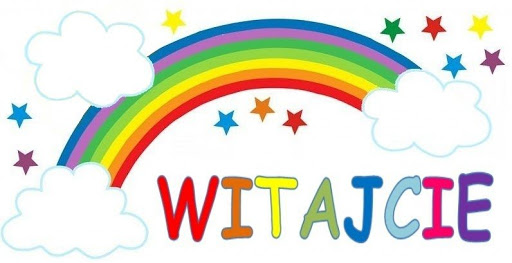 Tydzień IIITemat tygodnia: „ULICZNE SYGNAŁY”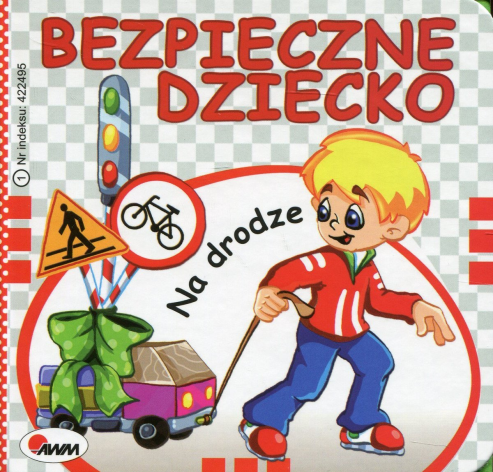 Tydzień IVTemat tygodnia: „JESIEŃ W SADZIE”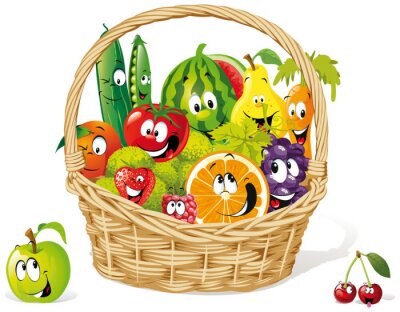 Tydzień VTemat tygodnia: „JESIEŃ W LESIE I W PARKU”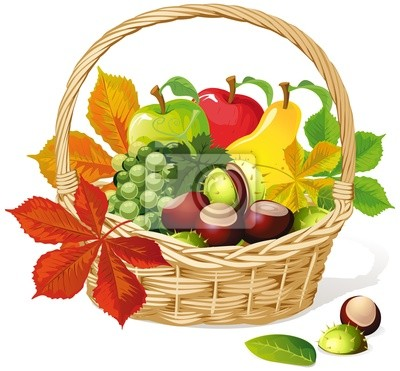 Piosenka J. Kucharczyk pt.: „Do przedszkola”https://soundcloud.com/user-956760406/1-do-przedszkola-s-i-muz-jWiersz „Uliczne sygnały” J. Koczanowskiej W dużym mieście wielki ruch, samochodów wiele, jeśli chcesz bezpiecznym być, musisz o tym wiedzieć. To czerwone woła: STOP, stój i czekaj grzecznie, a zielone prosi – idź, możesz przejść bezpiecznie. Przez ulicę można przejść, tylko w takim miejscu, gdzie mrugają światła dwa, pasy są na przejściu. Zapamiętaj jeszcze to: gdy po mieście chodzisz, musisz pod opieką być, dorosłej osoby!Piosenka pt.: „LEŚNA MUZYKA” (Wydawnictwo Akord – Śpiewające Brzdące) Słonko dziś świeci i pięknie pachnie las. Tak cieszą się dzieci. Spójrz, jak dużo nas.Ref.:  Wietrzyk śpiewnie gra, tralala, la, la, z nim także zagram ja Ptaszęta ćwierkają, a dzięcioł – puk, puk, puk. Kasztany spadają w trawę – stuk, stuk, stuk. Ref. Wietrzyk…